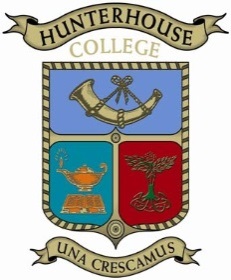 HUNTERHOUSE COLLEGEUNIFORM POLICYDate/Date Reviewed: 2021Date Ratified: June 2021Previous:  2020Review Due: 2022This policy is available in pdf format from the College websitewww.hunterhousecollege.org.ukor on request from the College office on 02890 612293info@hunterhousecollege.belfast.ni.sch.ukHUNTERHOUSE COLLEGE UNIFORM POLICY 2020-21Aims:Our uniform is a fundamental aspect of our College identity and presents many advantages for our College community. Uniform is intended to reinforce a sense of pride, inclusion and belonging in our students, both in school and when representing the College in the wider community. Uniform also ensures that our students present a neat business-like appearance at all times and enables them to be appropriately dressed for school activities.In order to enable our uniform to be as affordable as possible, we have divided items of uniform into compulsory and optional categories as follows:COMPULSORY UNIFORM			BlazerKnee-length Skirt (may be worn with an optional red or striped belt). Skirts should not be shortened or rolled up Jumper or cardigan (available in Courtelle or Wool)Long-sleeved shirt (must be worn with a tie)	Tie (blue for Y8-12,  red for students in Sixth Form)			College socks or tights	PE ShirtPE SkortHockey SocksSmock top and/or red hoodie2 pairs of trainers (not plimsoll or converse style), one pair with non-marking soles to be kept exclusively for use in the Sports Hall)Hockey Stick (a small number may be available to hire for a nominal charge – please speak to PE Dept for more information)Tennis Racquet (a small number may be available to hire for a nominal charge – please speak to PE Dept for more information)For their own protection, it is strongly recommended that students purchase and wear shin guards and a mouth guard during hockey activities as advised by the Hockey FederationADDITIONAL OPTIONAL UNIFORMCollege scarfRed waterproof jacket  Short sleeved open-necked shirt (may be worn between Easter and October)PE Tracksuit Bottoms (highly recommended)PE Leggings: our new plain navy blue Kukri sports leggings which are available to purchase through our school uniform stockists or the outgoing Saxe Blue PE leggings, also available from our school uniform stockistsPE Compression TopBeanie HatRed Hunterhouse Puffa Jacket (available from the PE Department)HIJABS & LONGER-LENGTH SKIRTSStudents who wish to wear hijabs and/or longer-length skirts as part of their religion are welcome to do so, in consultation with the Senior Manager for their Key Stage. Longer-length skirts may be available through Warnocks Ltd or McCalls of Lisburn. Hijabs should be plain (not patterned or decorated with beads etc) and a shade of blue or red as close to the College uniform shades of Saxe blue or Hunting pink as possible. Please contact the College if you require any further information.UNIFORM FOR TRANSGENDER STUDENTSAdjustments to uniform for students who identify as transgender will be made as and when necessary as part of a wider support package for individual students, in line with the Student Progress Policy, and in consultation with the student, parents/carers, the Senior Manager for the Key Stage and external agencies as appropriate.SHOES	For students in Y8-12, shoes must be:					Plain; black; leather, leather-look or patent; flat-heeled; with laces or non-elastic straps which hold the shoe firmly onto the footsuitable for cold and wet weatherFor students in Sixth Form, shoes must be:plain; black; leather, leather-look or patent; medium-heeled (max height 2 cm) shoe with laces, straps with a plain buckle or ‘Velcro’ fastenings which hold the shoe firmly onto the footsuitable for cold and wet weatherThe following types of shoes are not permitted in any year group:black coloured trainerscanvas shoesballet style pumpsshoes with coloured/decorative stitching, branding or logoshigh heels, kitten heels, platform soles, court shoes, wedges or suede shoesAll items of uniform must be clearly marked with the owner’s name.JEWELLERY/HAIR/NAILSThe following items of jewellery are allowed to be worn:A watchOne pair of ear studs (small, plain, one in each ear and worn in the ear lobe ONLY)One plain band/signet ringA Medic-Alert bracelet if requiredNo other jewellery is allowed to be worn, including jewellery used to decorate hair styles. This includes piercings to any other part of the body other than the ear lobes. Exceptions to this, such as for specific piercings to relieve migraine pain, will require a letter from the GP to evidence this and will be agreed in consultation with the Senior Manager for the relevant Key Stage. Acrylic nails and/or nail varnish are not permitted.Hair colours should be natural shades only. Hair colours which are not natural and/or extreme hair styles (including shaving and undercuts) are not permitted, nor is the use of two or more contrasting hair colours, for example, black/dark brown hair with the bottom part coloured white/blond. Please note that sanctions will be given to students who are in breach of the uniform policy in line with the College’s Positive Behaviour Policy.Uniform Suppliers:McCalls of Lisburn, 20-24 Market Street, Lisburn, BT28 1AB. Phone: 02892 675111. www.mccallsoflisburn.com Warnocks Ltd, 791-793 Lisburn Road, Belfast, BT9 7GX. Phone: 02890 381828. www.warnocks.co.uk Chaplins Sportswear & Schoolwear, Unit 36, Park Centre, Belfast, BT12 6HN. Phone: 02890 312711. www.thesportscompanybelfast.com 